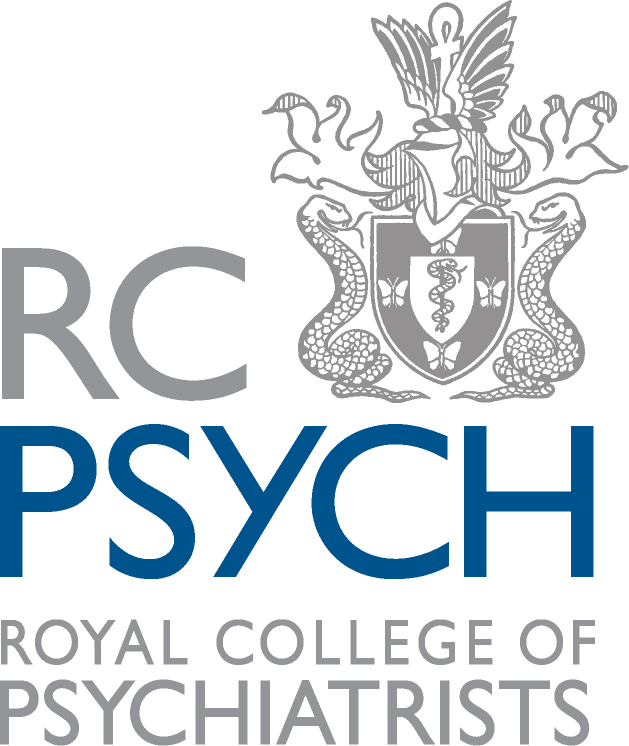 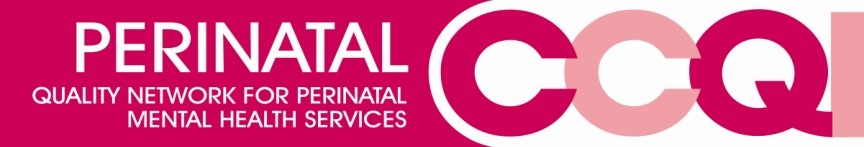 Joining formInvoice detailsDates for your review visitPlease provide three convenient dates for your service to receive an external review.  Although you will only receive one visit, we ask you to provide us with three dates to allow for flexibility in organising the reviews.  You should aim to choose a day when all key members of staff will be available for interview.  Please be specific, e.g. Tuesday 9th November and please choose a date within the time scale above. We will contact you to let you know the date of your review.By choosing three dates: I confirm that the team has discussed and agreed that staff will be available to receive a peer-review on one of the dates below.  We will keep these dates blocked in our diaries until we hear from the confirmed date from project team. We realise that once agreed, the dates are non-negotiable.  We accept that if we choose to cancel the review on the date agreed, the project team cannot guarantee being able to rearrange the visit (with the exception of a genuine emergency), and teams will still be required to pay the full membership fees.Visiting other servicesPlease supply the names and contact details of three people from your team who will act as reviewers during the upcoming cycle. There should be one reviewer with a medical background, one nursing and one other member of the MDT. Two of the three reviewers should be senior members of the team. Each service must provide a minimum of three reviewers. If you wish to submit more than three reviewers, please attach a continuation form, or email the team on perinatal-chat@rcpsych.ac.uk.   It is your team’s responsibility to ensure that all three of your reviewers sign up to attend a review. Once signed up, if the reviewer can no longer attend the review then it will be their responsibility to find a replacement. Please note: your trust/organisation will be expected to cover any travel expenses incurred from attending reviews.Confirmation:We are now offering an opt-out membership service which means we will continue to invoice your service annually until you inform us otherwise. I confirm that all members of the staff team have been informed about the unit’s membership to the Perinatal Quality Network, and all reviewers are aware that they are required to attend at least one review.Please return to the Perinatal Quality Network on perinatal-chat@rcpsych.ac.uk     Name:Click here to add textJob title/designation:Click here to add textService name:Click here to add textAddress: Click here to add textClick here to add textClick here to add textTelephone number:Click here to add textEmail address:Click here to add textFor the attention of:Click here to add textJob title/designation:Click here to add textAddress:Click here to add textClick here to add textClick here to add textTelephone number:Click here to add textEmail address:Click here to add textMain link person:Click here to add textTelephone number:Click here to add textEmail address:Click here to add textPlease choose 3 dates between October 2021 and December 2021Please choose 3 dates between October 2021 and December 2021Please choose 3 dates between October 2021 and December 2021Date 1:Date 2:Date 3:ReviewersReviewersReviewersReviewer 1: Medical backgroundReviewer 2: Nursing backgroundReviewer 3: MDT backgroundFull name:Full name:Full name:Job title:Job title:Job title:Telephone number:Telephone number:Telephone number:Email:Email:Email:Signed Name:  Click here to add textDate:  Click here to add text